№ п/пНаименование товараНаименование показателя, технического, функционального параметра, ед. изм. ПоказателяНаименование показателя, технического, функционального параметра, ед. изм. Показателя1Спортивное оборудованиеПримерный эскиз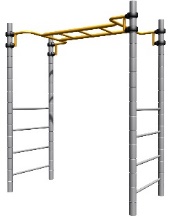 1Спортивное оборудованиеПримерный эскизВнешние размерыВнешние размеры1Спортивное оборудованиеПримерный эскизВысота (мм) ± 20 мм26601Спортивное оборудованиеПримерный эскизДлина (мм) ± 20 мм19201Спортивное оборудованиеПримерный эскизШирина (мм) ± 20 мм10151Спортивное оборудованиеПримерный эскизКомплектацияКомплектация1Спортивное оборудованиеПримерный эскизЛестница, 4 ступени, шт.21Спортивное оборудованиеПримерный эскизПрямой рукоход, шт.11Спортивное оборудованиеПримерный эскизОбойма, шт.8Лестница, (3260мм); 4 ступениЛестница, (3260мм); 4 ступениЛестница должна состоять из двух стальных вертикальных стоек, возвышающихся над площадкой на 2660мм, изготовленных из металлической трубы диаметром не менее 76 мм с толщиной стенки не менее 2 мм. Стойки должны быть соединены между собой четырьмя перекладинами длиной не более 824 мм, изготовленными из металлической трубы диаметром не менее 26,8 мм толщиной стенки не менее 2,8 мм. Оба торца перекладин должны быть поджаты до половины диаметра и приварены по периметру прилегания между стоек. Расстояние между осями перекладин должно быть не более 300 мм. Верхние торцы стоек должны быть закрыты пластиковыми заглушками.Лестница должна состоять из двух стальных вертикальных стоек, возвышающихся над площадкой на 2660мм, изготовленных из металлической трубы диаметром не менее 76 мм с толщиной стенки не менее 2 мм. Стойки должны быть соединены между собой четырьмя перекладинами длиной не более 824 мм, изготовленными из металлической трубы диаметром не менее 26,8 мм толщиной стенки не менее 2,8 мм. Оба торца перекладин должны быть поджаты до половины диаметра и приварены по периметру прилегания между стоек. Расстояние между осями перекладин должно быть не более 300 мм. Верхние торцы стоек должны быть закрыты пластиковыми заглушками.Прямой рукоходПрямой рукоходРукоход должен состоять из каркаса и четырёх отводов.Каркас рукохода должен состоять из:- балка – 2 шт.;- скоба – 2 шт.;- поперечина - 3 шт;-угольников - 4 шт.Боковые балки должны быть длиной не более 1166 мм, изготовлены из металлической трубы диаметром не менее 33,5 мм с толщиной стенки не менее 2,8 мм. Торцы балок должны быть поджаты до половины диаметра на расстоянии не более 25 от торцов и приварены по периметру прилегания к двум скобам. Скобы должны представлять собой изогнутую в виде буквы «П» металлическую трубу диаметром не менее 33,5 мм с толщиной стенки не менее 2,8 м длиной не менее 1280 мм, длина центральной части должна составлять не менее 934 мм, длина боковых частей не менее 255 мм, расстояние между осями боковых частей должно составлять 900 мм, радиус гиба должен составлять не более 100 мм, угол гиба - 90 градусов. На обоих торцах скобы на расстоянии не более 13 мм от торцов должны быть расположены по одному сквозному отверстию диаметром 11 мм для последующей установки посредством резьбового соединения отвода. Поперечины длиной не более 595 мм должны быть изготовлены из металлической трубы диаметром не менее 26,8 мм с толщиной стенки не менее 2,8 мм. Торцы поперечин должны быть поджаты до половины диаметра на расстоянии не более 25 от торцов и приварены по периметру прилегания к двум балкам перпендикулярно им на расстоянии не более 300 мм между осями поперечин. Габаритные размеры рукохода не менее 933*1680 мм. Присоединяется к стойкам при помощи отводов и болтовых соединений.По концам скоб должны быть приварены для прочности и жесткости по угольнику с последующим креплением с помощью отводов к обоймам комплекса.Рукоход должен состоять из каркаса и четырёх отводов.Каркас рукохода должен состоять из:- балка – 2 шт.;- скоба – 2 шт.;- поперечина - 3 шт;-угольников - 4 шт.Боковые балки должны быть длиной не более 1166 мм, изготовлены из металлической трубы диаметром не менее 33,5 мм с толщиной стенки не менее 2,8 мм. Торцы балок должны быть поджаты до половины диаметра на расстоянии не более 25 от торцов и приварены по периметру прилегания к двум скобам. Скобы должны представлять собой изогнутую в виде буквы «П» металлическую трубу диаметром не менее 33,5 мм с толщиной стенки не менее 2,8 м длиной не менее 1280 мм, длина центральной части должна составлять не менее 934 мм, длина боковых частей не менее 255 мм, расстояние между осями боковых частей должно составлять 900 мм, радиус гиба должен составлять не более 100 мм, угол гиба - 90 градусов. На обоих торцах скобы на расстоянии не более 13 мм от торцов должны быть расположены по одному сквозному отверстию диаметром 11 мм для последующей установки посредством резьбового соединения отвода. Поперечины длиной не более 595 мм должны быть изготовлены из металлической трубы диаметром не менее 26,8 мм с толщиной стенки не менее 2,8 мм. Торцы поперечин должны быть поджаты до половины диаметра на расстоянии не более 25 от торцов и приварены по периметру прилегания к двум балкам перпендикулярно им на расстоянии не более 300 мм между осями поперечин. Габаритные размеры рукохода не менее 933*1680 мм. Присоединяется к стойкам при помощи отводов и болтовых соединений.По концам скоб должны быть приварены для прочности и жесткости по угольнику с последующим креплением с помощью отводов к обоймам комплекса.